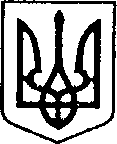 УКРАЇНАЧЕРНІГІВСЬКА ОБЛАСТЬН І Ж И Н С Ь К А    М І С Ь К А    Р А Д АВ И К О Н А В Ч И Й    К О М І Т Е ТР І Ш Е Н Н Явід _______________ р.		           м. Ніжин		                          № ____Про утворення комісії з перевірки стану військового обліку призовників і військовозобов’язаних Відповідно до ст.ст. 36, 42, 53, 59, 73 Закону України «Про місцеве самоврядування в Україні», Регламенту виконавчого комітету Ніжинської міської ради Чернігівської області VIII скликання, затвердженого рішенням Ніжинської міської ради 24.12.2020 р. №27-4/2020, законів України «Про військовий обов’язок і військову службу», «Про мобілізаційну підготовку та мобілізацію», пунктів 81, 82 Порядку організації та ведення військового обліку призовників і військовозобов’язаних, затвердженого постановою Кабінету Міністрів України від 17.12.2020 р. №921 (із змінами):1. Утворити комісію з перевірки стану військового обліку призовників і військовозобов’язаних на підприємствах, в установах і організаціях, що перебувають на території Ніжинської територіальної громади у складі що додається.2. Членам комісії у своїй діяльності керуватися вимогами Порядку організації та ведення військового обліку призовників і військовозобов’язаних затвердженого постановою Кабінету Міністрів України від 07.12.2016 р. №921 (із змінами).3. Перевірку стану військового обліку призовників та військовозобов’язаних здійснювати на підприємствах, в установах і організаціях що розміщені на території Ніжинської територіальної громади відповідно до Плану-графіку перевірок стану військового обліку на підприємствах, в установах і організаціях міста Ніжина Чернігівської області в 2021 році, затвердженого рішенням виконавчого комітету Ніжинської міської ради від 17.12.2020 р. № 468.4. Начальнику відділу з питань діловодства та роботи зі зверненнями громадян апарату виконавчого комітету Ніжинської міської ради           Остапенко С.В., забезпечити доведення змісту цього рішення до відома виконавців та зацікавлених осіб.5. Т.в.о. начальника сектора взаємодії із засобами інформації відділу інформаційно-аналітичної роботи та комунікацій з громадськістю виконавчого комітету Ніжинської міської ради Гук О.О. оприлюднити рішення шляхом розміщення на офіційному сайті Ніжинської міської ради.6. Контроль за виконанням рішення покласти на першого заступника міського голови з питань діяльності виконавчих органів ради Вовченка Ф.І.Міський голова                                                                   Олександр КОДОЛАДодаток 1до рішення виконавчого комітетуНіжинської міської радивід «__» ___ 2021 р. № ____Склад комісії з перевірки питань військового обліку призовників і військовозобов’язаних на підприємствах, в установах і організаціях, що перебувають на території Ніжинської територіальної громадиПерший заступник міського голови з питань діяльності виконавчих органів ради                                           Федір ВОВЧЕНКОВізують:начальник відділу з питань надзвичайних ситуацій, цивільного захисту населення, оборонної та мобілізаційної роботи                                                              М.А. Чуйкоперший заступник міського голови з питаньдіяльності виконавчих органів ради                                           Ф.І. Вовченковійськовий комісар Ніжинського об’єднаного міського територіального центру комплектуваннята соціальної підтримки                                                                В.М. Якущенконачальник Ніжинського відділу поліції                                      В.М. Духнот.в.о. начальника Управління освіти Ніжинської міської ради                                                    Н.О. Пономаренконачальник відділу юридично – кадрового забезпечення виконавчого комітету Ніжинської міської ради                                                В.О. ЛегаПОЯСНЮВАЛЬНА ЗАПИСКАдо проекту рішення виконавчого комітету Ніжинської міської ради              «Про утворення комісії з перевірки стану військового обліку призовників і військовозобов’язаних»1. Обґрунтування необхідності прийняття рішення.Відповідно до Закону України «Про військовий обов'язок і військову службу», Закону України «Про оборону України», Порядку організації та ведення військового обліку призовників і військовозобов’язаних, затвердженого постановою Кабінету Міністрів України від 07.12.2016 р. №921 (із змінами), та з метою функціонування системи військового обліку на території Ніжинської територіальної громади, відділом з питань НС, ЦЗН, ОМР підготовлений даний проект рішення.2.Загальна характеристика та основні положення проектуПроектом рішення передбачається призначення комісію з перевірки стану військового обліку призовників і військовозобов’язаних. Проект складається з 6 пунктів, 1-го додатку.  3. Стан нормативно-правової бази у даній сфері правового регулювання.Ст. 36 Закону України «Про місцеве самоврядування в Україні» визначає повноваження виконавчого комітету в галузі оборонної роботи, зокрема: «сприяння організації призову громадян на строкову військову та альтернативну (невійськову) службу, а також їх мобілізації, підготовці молоді до служби в Збройних Силах України…», Підставою для розгляду та схвалення даного проекту рішення також є статті 40, 42, 52, 53, 59, 73 Закону України "Про місцеве самоврядування в Україні". 4. Фінансово-економічне обґрунтування.Реалізація даного проекту рішення не передбачає видатків з міського бюджету.5.Прогноз соціально-економічних наслідків прийняття рішення.Основними результатом, якого планується досягти організованого ведення військового обліку призовників і військовозобов’язаних підприємствами, установами, організаціями та закладами освіти незалежно від їх підпорядкування та форми власності що розташовані на території Ніжинської територіальної громади у відповідності до вимог Порядку організації та ведення військового обліку призовників і військовозобов’язаних, затвердженого постановою Кабінету Міністрів України від 07.12.2016 р. №921.Перший заступник міського голови з питань діяльності виконавчих органів ради                                           Федір ВОВЧЕНКОГолова комісії:Голова комісії:Вовченко Федір Іванович- перший заступник міського голови з питань діяльності виконавчих органів радиЗаступник голови комісії:Заступник голови комісії:Грозенко Ірина Володимирівна- заступник міського голови з питань діяльності виконавчих органів радиЧлени комісії:Члени комісії:Вялий Андрій Миколайович- начальник відділення військового обліку і бронювання сержантів і солдатів запасу Ніжинського об’єднаного міського територіального центра комплектування та соціальної підтримкиЧуйко Микола Андрійович- начальник відділу з питань надзвичайних ситуацій, цивільного захисту населення, оборонної та мобілізаційної роботи виконавчого комітету Ніжинської міської радиКолесник Світлана Василівна- старший інспектор сектору кадрового забезпечення Ніжинського районного відділу поліції ГУНП України в Чернігівській областіКремез Тетяна Станіславівна- спеціаліст 1 категорії Управління освіти Ніжинської міської ради